В 3 ночи начались первые схватки, по сколько секунд - не замеряла, а промежуток где-то 6 минут. Помня советы врача (учитывая, что это вторые роды), позвонила ему практически сразу, и, учитывая, что схватки так и шли, поехали в роддом. Оговорюсь сразу, для сравнения, история моих первых родов выложена на сайте Клуба, просто забегая вперёд, вышло все совершенно по разному) и я убедилась, что роды - настолько индивидуальны и непредсказуемы....даже у одной и той же мамы)...Так вот, в начале пятого утра я была в роддоме. Схватки переживала нормально, мне помогало при этом: хождение, поглаживание живота и просто дыхание на ровный счёт. На этот раз клизмы избежать не удалось) Но это ерунда. Раскрытие на тот момент порядка 5 см. Оформилась и вперёд - в родилку на кровать, положили, чтобы поставить ктг, понаблюдать за малышом. На тот момент 5 утра. Пузырь мне вскрыли и пошли сильные схватки. Врач мне несколько раз предлагал обезболить, т.к. типа из-за скоротечности вторых родов они больнее, но я отказалась.Да.....на этот раз все было совсем по-другому) Схватки неслись одна за другой, больнючие, но не зря же мы ходили к Кате справиться мне помогло: дыхание второе родовое и сильное напряжение одной руки (типа для отвлечения). Уже к 6 утра, т.е. через час раскрытие стало полным и пошли потуги. Не всегда получалось, жалко потуги никак не попрактикуешь заранее((( Но бригада меня хвалила.... и через 30 мин родился мой богатырь - 53 см 4 кг! Мне ещё сказали, что мои роды, их видеозапись, надо другим будущим мамам показывать и что я и на потугах улыбалась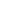 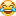 Как-то так.... Если, опять же, сравнивать с первым опытом, в этот раз я гораздо более "реально " присутствовала и понимала, замечала, осознавала всё, что было вокруг.... В первый же раз я была вся в себе и окружающее было смутно....В общем, роды - это волшебство  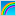 Вера, группа февраля – 2017 года